Capturas de pantalla de rendición de cuentas 2020Base de datos Registros: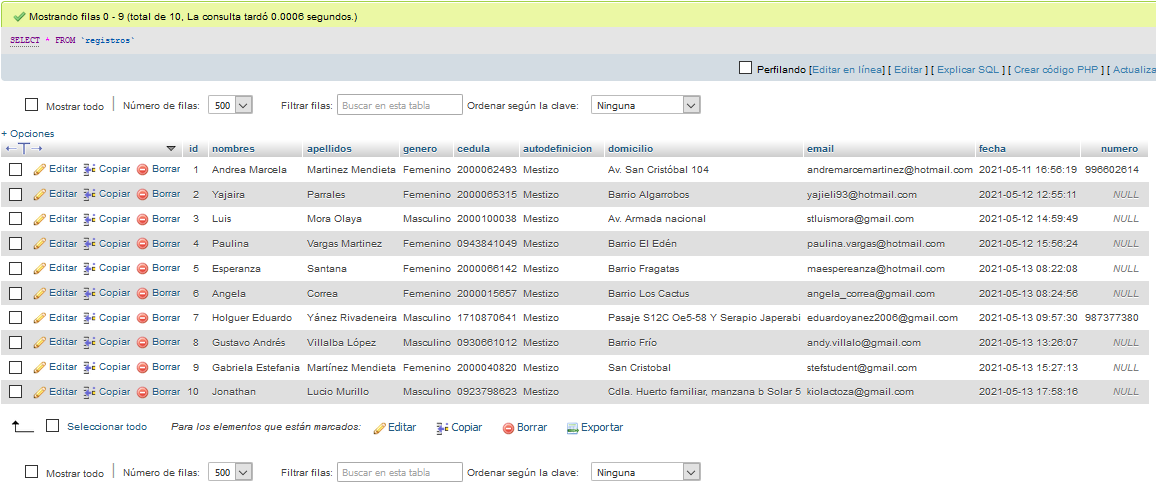 Base de datos Mensajes: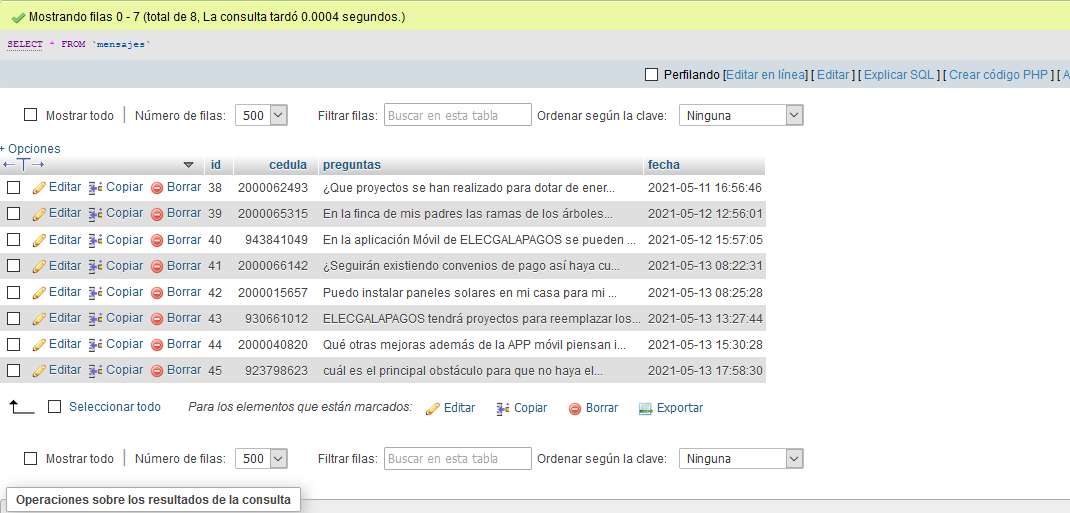 Página de rendición de cuentas 2020:Login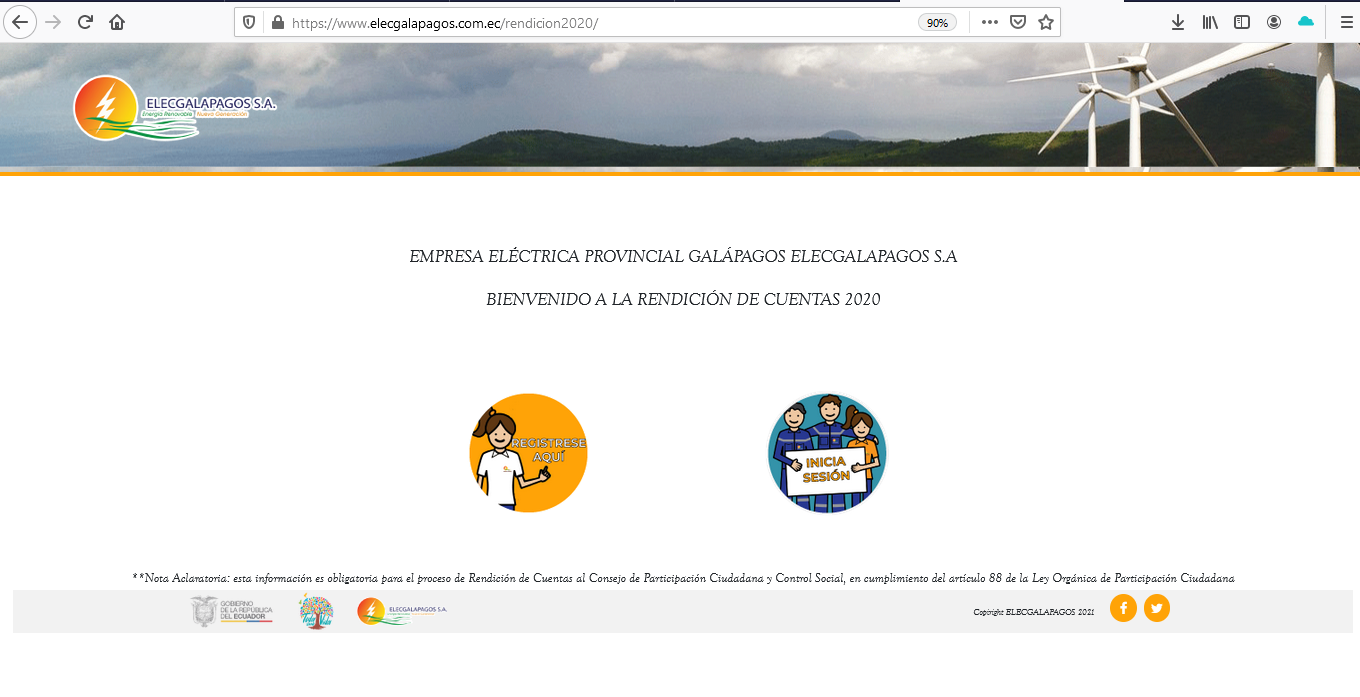 Registro: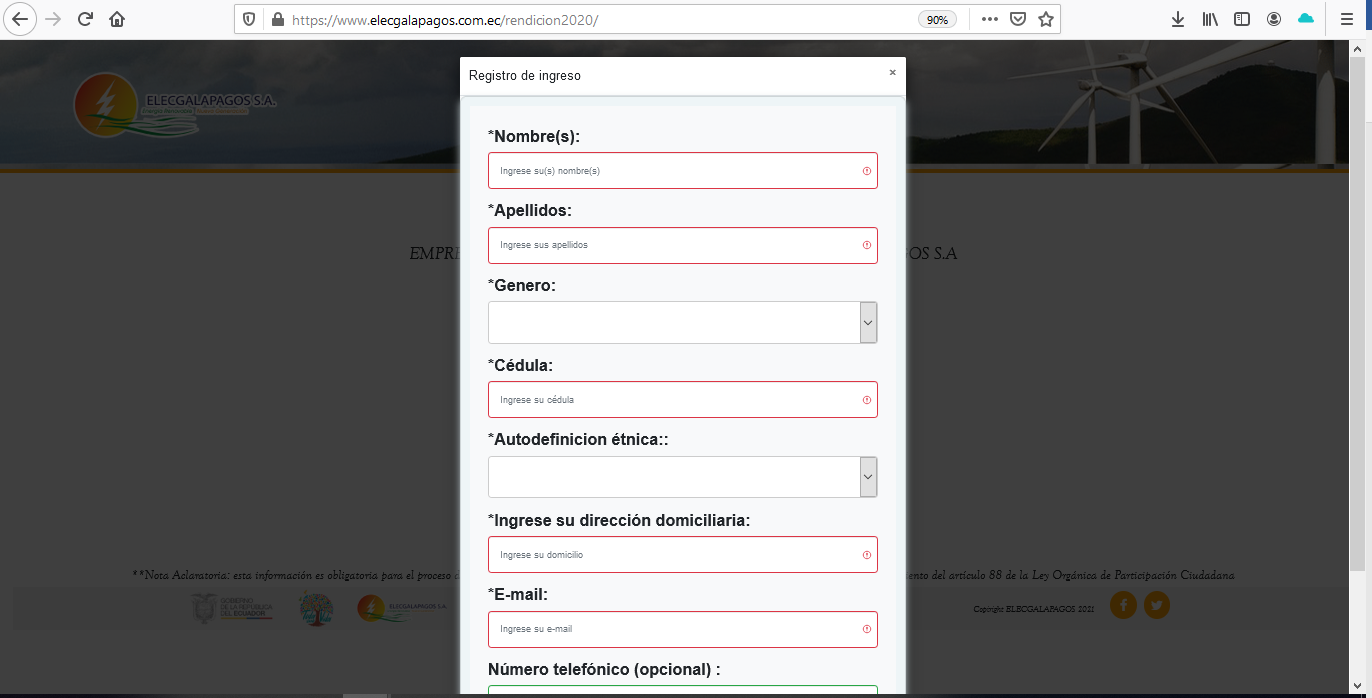 Login de registro: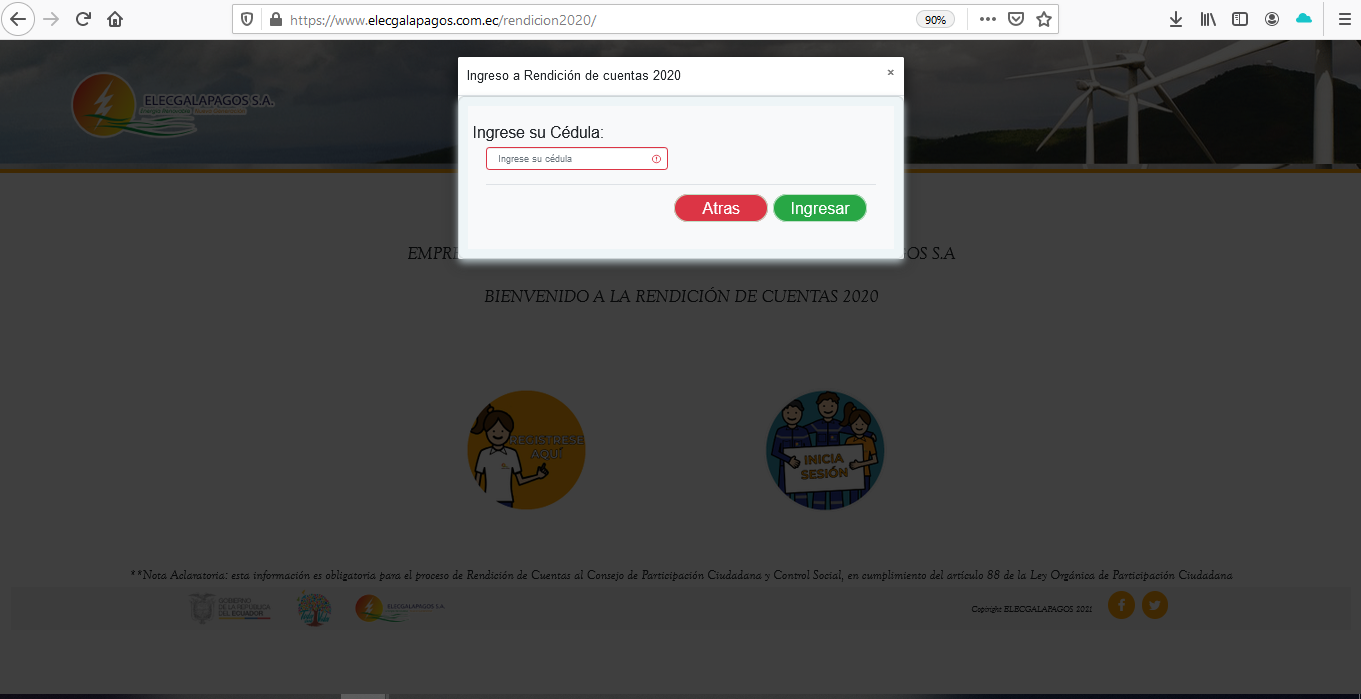  Página de contenido: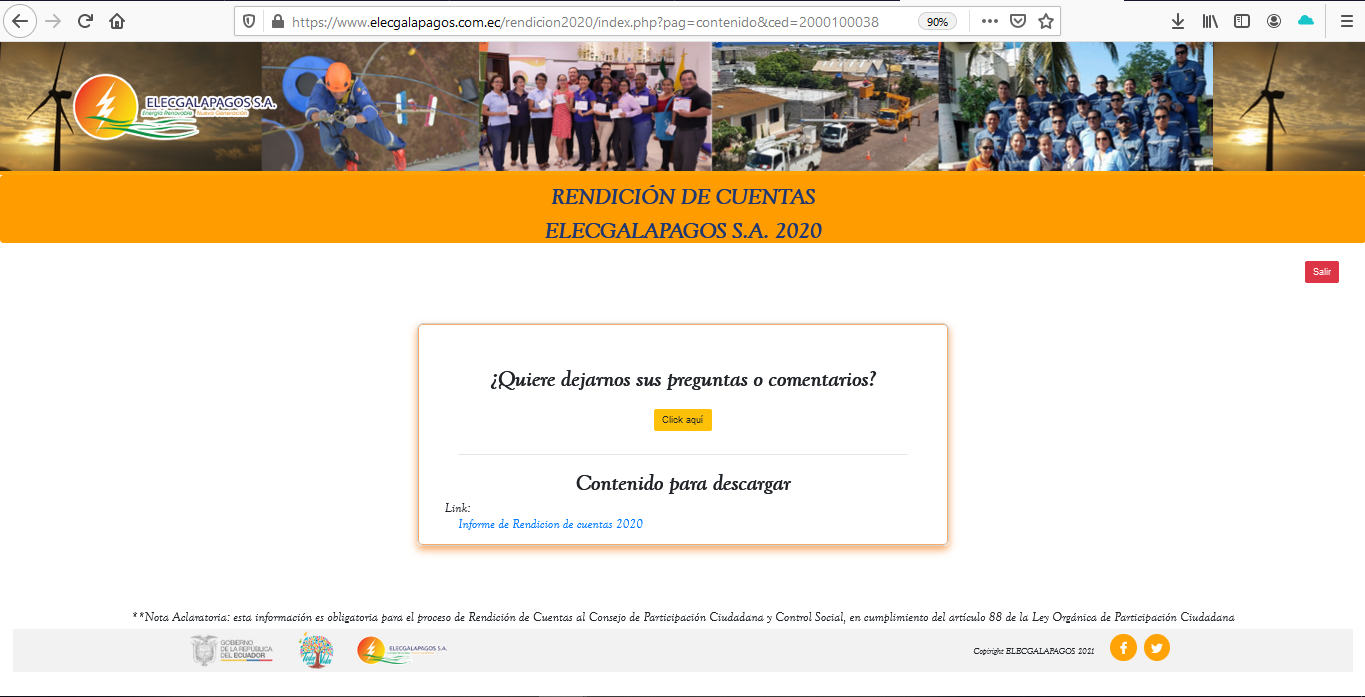 Página de mensaje dentro del contenido: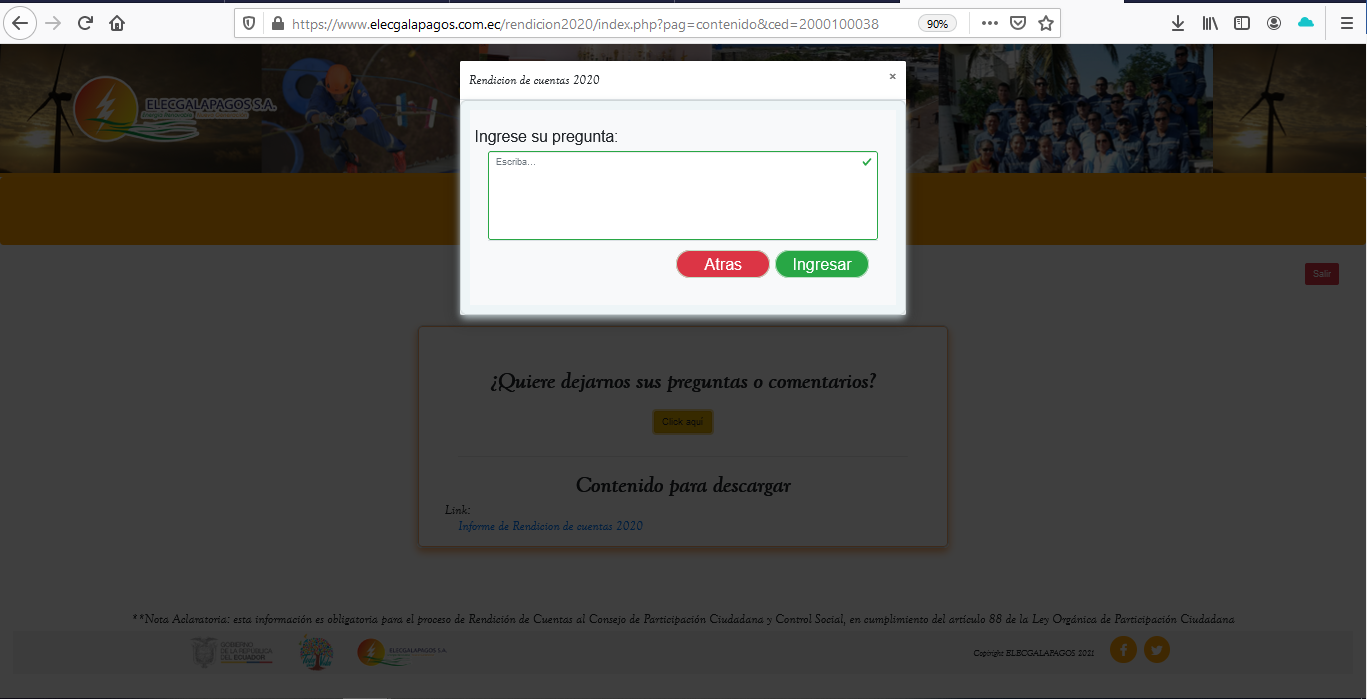 